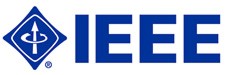 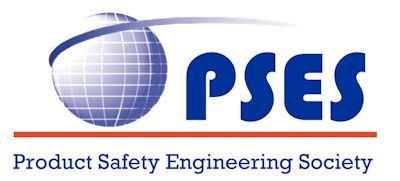 IEEE Product Safety Engineering SocietyBoard of Directors MeetingDate:   December 1, 2015   -  Board of Directors Meeting ReportCommittee Members: Kevin Ravo,  Elya Joffe, Mark Maynard, Dan Arnold, Daniece Carpenter, Mike Nicholls, Stefan Mozar, Luiz Araujo, Bill Bisenius, Richard Nute, Grant Schmidbauer, Silvia Diaz Monnier, Jack Burns, Steli Loznen,  Mariel Acosta Geraldino,  Thomas Lanzisero,  Bansi Patel,  Homi AhmadiParticipantsKevin Ravo,  , Mark Maynard, Dan Arnold, Daniece Carpenter, Mike Nicholls, Stefan Mozar, Bill Bisenius, Richard Nute, Grant Schmidbauer, ,  Mariel Acosta Geraldino,  Thomas Lanzisero,  Silvia Diaz Monnier,Guests:   Harry Jones   Jeff Pasternak   Nahum GershonNext Meeting:   (Please refer to the Meeting Schedules page for a full list of scheduled meetings.  The meeting Schedules page is at the end of this report. )Teleconference: 2016   2 PM Central USJanuary 5, 2016  Face to Face:  2015  None for 2015 – Look for schedule for 2016 at the end of this report  Meeting called to order at 2:03 PM CentralMeeting adjourned at 3:12 PM CSTMeeting ReportWelcome / Housekeeping and Secretary’s ReportWelcome to the new Directors to our meetingApproval of agenda motion proposed and secondedAgenda acceptedCongratulations to Rich Nute – our new FellowSecretary’s ReportApproval of previous Meeting reportMeeting Report circulatedReport accepted Position DescriptionsProgress reportDocuments are complete and Review is in progress.Will work with each person to review and completeWork with Mike for post PDFAdd sections for time commitments and training availableSet a review cycle for positions descriptions on an annual basisPast President’s ReportThank you to Elya for his contributions as Past PresidentKevin will be taking over the Nominations Committee and Constitution/By-Laws revisionNominations CommitteeConstitution and By-Laws revisionPast President Report -   No report    President Elect’s ReportAttended the TAB meeting. No new work items from the TAB meeting, but there were discussions of IEEE organization restructuring ideasAttended Leadership OrientationPresident-Elect Report -        President’s DiscussionUpdated DashboardReview and comment or update as neededDashboard -   _____________Volunteer Positions were discussedPotential volunteers are listed in the BOD Reference in the DashboardEncourage all to send new potential volunteer contact information to KevinStrategic planNeed to review the tactical activities on the dashboard to make sure they are still relevant

VP of Member Services has asked to resign as VP due to personal issuesProposed Mariel to assume the duties for the remainder of the termAll Executive committee approved the proposal Motion made and seconded to appoint Mariel to the office of VP of Member Services to serve the remainder of the term.Motion passed unanimouslyTreasurer’s ReportYear to date financials have not significantly changedWill finish the year with  a net surplusSurplus for the year $13.6KUtilized TAB Finance to place an order for prizes for $3K Yet to be done Merchandise - $5KBrochure translationsNewsletter participationPropose a new initiative template for use in the future for review and comment.  Treasurer will circulate template for commentMariel, Stefan, Kevin, Daniece – finance committee for projects – November meeting will be full boardTreasurer Report -     __    Vice President ReportsTechnical ActivitiesExemplar GlobalContinuing to work on Exemplar Global activitiesNeed volunteers to review exam questionsNeed volunteers from TCs and general populationTechnical Activities Report -   __no report___      CommunicationsNewsletterWould appreciate any ideas for contentTransitioning to the new editor4th quarter newsletter probable publish date will be in January. 2016 Looking for a contact to provide standards update information for the newsletterWebsiteAnnouncements, chapter announcementsSuggestions to improve website would be welcomeCommunications Report -      ConferencesISPCE 2016Progress is goodRotating conference to be set up for the second half of 2016Working to set up conference calls for the Conference Committee

Workshop on medical wearables proposed in conjunction with another conferencePropose a medical devices and wearables workshopPossible partners with EMBS and LSTC (Life Sciences)Late September next year in the Washington DC area  Invited to Berlin conference againMotion made to participate in the Berlin Conference with no financial stakeMotion passedPropose becoming a technical member of the LSTCBenefits of a growth market to membershipHas components of product safety inherent in industryAssociate membership cost is $5000 per yearThis would be a non-budgeted itemPublicationEarly January should be the completion of the handover of the newsletterTalked to some Societies on starting a new Journal at the TAB meeting on a joint participation basisEMC, Reliability have shown interest in contributing to a new journalWill contact other Societies for interest Sidney, Australia joint chapter now has 6 membersAnyone will contributions to the newsletter should contact Stefan.Conferences Report -      _____    Member ServicesCirculated a questionnaire and reminder for the Chapter of the YearOpened a Collabortec room for Chapter ChairsChaptersFound new email contact for some chaptersChicago chapter had a webinar in October; tried to circulate information on webinar, but issues prevented the e-blast, investigating issuesOrange County Chapter Chair needs to be confirmed, believe that the Chair is Homi; Rich confirmedIndia Chapter has had 7 activities in the recent pastChapters have been requested to send pictures and reports for the newsletterMember Services Report -     Liaison ReportNo reportsOld BusinessNo old business New BusinessClosing Remarks from PresidentThanks to all for your participation in the last couple of years.  We have some new blood on the Board, with new ideas.  Thanks to the outgoing Directors:  Bill, Rich, Kevin, Grant Elya will be exiting as the Immediate Past President, and welcome to Kevin who will transition to that position.Welcome to the new President – Mark MaynardWelcome to the new Directors: Grant, John Allen, Harry Jones, Ken Kapur, Grant is returning as a Director and the others are new to the Board.Adjourned meeting at 3:12 PM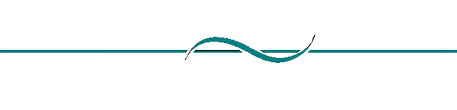 Meeting Schedules2016 Face to Face meetings February 20 / 21, 2016 – Virtual May 14 / 15, 2016 – Anaheim, CA (with ISPCE) October 15 / 16 2016 – Virtual   Monthly teleconference schedule  Teleconference meetings sent as outlook meeting notice and e-mailFirst Tuesday of the month (unless scheduled otherwise) 2016January 5  February 2   March 1   April 5  May 3  June 7   July 5   August 2   September 6   October 4   November 1  December 6  Please send a report of your activities and update to any action items for circulation before the meeting.Time :   2 PM Central US timePlease note that your local time may vary depending on the local adoption of Daylight Savings Time.  ALWAYS check your local time.   Daylight Savings Time around the world - http://www.timeanddate.com/time/dst/2016.html 2016 Schedule for US Daylight SavingsBegins – March 13, 2016Ends – November 6, 2016 Time for the conference call is based on US Central time zone. (Austin, Texas)Convenient web based meeting planner is at http://www.timeanddate.com/worldclock/meeting.html 